Cele edukacyjne: listopadDziecko:Opisuje wygląd mamy; opisuje jej wygląd, wymienia zawód jaki wykonujeWie, na czym polega praca hutnika, rolnika, mleczarza, sprzedawcy; dostrzega korzyści z ich pracyOpowiada z czego otrzymujemy szkło, mleko i cukierUczestniczy w zajęciach gimnastycznychRozpoznaje i nazywa różne rodzaje ziaren oraz pieczywaWypowiada się na temat poszczególnych etapów produkcji chlebaWymienia produkty, które otrzymuje się z węgla i z wełnyRozpoznaje prostokąt wśród innych figur, opisuje wygląd prostokątaOpisuje zmiany zachodzące w przyrodzie późna jesieniąOpisuje deszcz za pomocą określeń przymiotnikowych Odpowiednio ubiera się do pogodyMówi z pamięci wierszyk oraz śpiewa piosenkiWykonuje prace plastyczne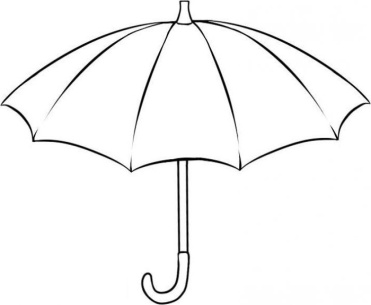 